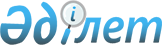 Об утверждении Правил оказания государственной услуги "Предоставление информации об участии в качестве потребителя медицинских услуг и о перечисленных суммах отчислений и (или) взносов в системе обязательного социального медицинского страхованияПриказ Министра здравоохранения Республики Казахстан от 2 апреля 2020 года № ҚР ДСМ-26/2020. Зарегистрирован в Министерстве юстиции Республики Казахстан 6 апреля 2020 года № 20308.       Сноска. Заголовок - в редакции приказа Министра здравоохранения РК от 17.06.2021 № ҚР ДСМ - 50 (вводится в действие по истечении десяти календарных дней после дня его первого официального опубликования).       В соответствии с подпунктом 1) статьи 10 Закона Республики Казахстан от 15 апреля 2013 года "О государственных услугах" ПРИКАЗЫВАЮ:       1. Утвердить прилагаемые Правила оказания государственной услуги "Предоставление информации об участии в качестве потребителя медицинских услуг и о перечисленных суммах отчислений и (или) взносов в системе обязательного социального медицинского страхования.      Сноска. Пункт 1 - в редакции приказа Министра здравоохранения РК от 17.06.2021 № ҚР ДСМ - 50 (вводится в действие по истечении десяти календарных дней после дня его первого официального опубликования).
      2. Департаменту координации обязательного социального медицинского страхования Министерства здравоохранения Республики Казахстан в установленном законодательством Республики Казахстан порядке обеспечить:      1) государственную регистрацию настоящего приказа в Министерстве юстиции Республики Казахстан;      2) размещение настоящего приказа на официальном интернет-ресурсе Министерства здравоохранения Республики Казахстан после его официального опубликования;      3) в течение десяти рабочих дней после государственной регистрации настоящего приказа представление в Юридический департамент Министерства здравоохранения Республики Казахстан сведений об исполнении мероприятий, предусмотренных подпунктами 1) и 2) настоящего пункта.      3. Контроль за исполнением настоящего приказа возложить на вице-министра здравоохранения Республики Казахстан Актаеву Л.М.      4. Настоящий приказ вводится в действие после дня его первого официального опубликования.      "СОГЛАСОВАН"Министерство цифрового развития,инноваций и аэрокосмической промышленностиРеспублики Казахстан Правила оказания государственной услуги "Предоставление информации об участии в качестве потребителя медицинских услуг и о перечисленных суммах отчислений и (или) взносов в системе обязательного социального медицинского страхования       Сноска. Заголовок - в редакции приказа Министра здравоохранения РК от 17.06.2021 № ҚР ДСМ - 50 (вводится в действие по истечении десяти календарных дней после дня его первого официального опубликования).       Сноска. Приложение - в редакции приказа Министра здравоохранения РК от 29.12.2020 № ҚР ДСМ-332/2020 (вводится в действие по истечении десяти календарных дней после дня его первого официального опубликования). Глава 1. Общие положения       1. Настоящие Правила оказания государственной услуги "Предоставление информации об участии в качестве потребителя медицинских услуг и о перечисленных суммах отчислений и (или) взносов в системе обязательного социального медицинского страхования" (далее – Правила) разработаны в соответствии с подпунктом 1) статьи 10 Закона Республики Казахстан "О государственных услугах" (далее – Закон) и определяют порядок оказания государственной услуги "Предоставление информации об участии в качестве потребителя медицинских услуг и о перечисленных суммах отчислений и (или) взносов в системе обязательного социального медицинского страхования" (далее – государственная услуга).      Сноска. Пункт 1 - в редакции приказа Министра здравоохранения РК от 17.06.2021 № ҚР ДСМ - 50 (вводится в действие по истечении десяти календарных дней после дня его первого официального опубликования).
      2. Оказание государственной услуги осуществляются некоммерческим акционерным обществом "Фонд социального медицинского страхования" (далее – Фонд).      3. Основные понятия, используемые в настоящих Правилах:      1) отчисления – деньги, уплачиваемые работодателями за счет собственных средств в фонд социального медицинского страхования, дающие право потребителям медицинских услуг, за которых осуществлялась уплата отчислений, получать медицинскую помощь в системе обязательного социального медицинского страхования;       2) взносы – деньги, уплачиваемые в фонд плательщиками взносов, указанными в пункте 2 статьи 14 Закона "Об обязательном социальном медицинском страховании" (далее – Закон об ОСМС), и дающие право потребителям медицинских услуг получать медицинскую помощь в системе обязательного социального медицинского страхования;      3) Фонд – некоммерческая организация, производящая аккумулирование отчислений и взносов, а также осуществляющая закуп и оплату услуг субъектов здравоохранения, оказывающих медицинскую помощь в объемах и на условиях, предусмотренных договором закупа медицинских услуг, и иные функции, определенные законами Республики Казахстан;      4) потребитель медицинских услуг – физическое лицо, имеющее в соответствии с Законом об ОСМС право на получение медицинской помощи в системе обязательного социального медицинского страхования;      5) обязательное социальное медицинское страхование (далее – ОСМС) – комплекс правовых, экономических и организационных мер по оказанию медицинской помощи потребителям медицинских услуг за счет активов фонда социального медицинского страхования;      6) информационная система "Saqtandyrý" (далее – ИС "Saqtandyrý") –информационная система Фонда, определяющая статус потребителя медицинских услуг в автоматизированном режиме;      7) электронная цифровая подпись (далее – ЭЦП) – набор электронных цифровых символов, созданный средствами электронной цифровой подписи и подтверждающий достоверность электронного документа, его принадлежность и неизменность содержания. Глава 2. Порядок оказания государственной услуги "Предоставление информации об участии в качестве потребителя медицинских услуг и о перечисленных суммах отчислений и (или) взносов в системе обязательного социального медицинского страхования       Сноска. Заголовок главы 2 - в редакции приказа Министра здравоохранения РК от 17.06.2021 № ҚР ДСМ - 50 (вводится в действие по истечении десяти календарных дней после дня его первого официального опубликования).      4. Для получения информации об участии в качестве потребителя медицинских услуг и о перечисленных суммах отчислений и (или) взносов в системе ОСМС физическое лицо (далее – услугополучатель) направляет в Фонд (далее – услугодатель) через веб-портал "Электронного правительства" (далее – портал) электронный запрос, подписанный ЭЦП услугополучателя или удостоверенный одноразовым паролем, в случае регистрации и подключения абонентского номера услугополучателя, предоставленного оператором сотовой связи к учетной записи портала.       5. Перечень основных требований к оказанию государственной услуги, включающий характеристики процесса, форму и результат оказания, а также иные сведения с учетом особенностей предоставления государственной услуги приведен в стандарте государственной услуги "Предоставление информации об участии в качестве потребителя медицинских услуг и о перечисленных суммах отчислений и (или) взносов в системе обязательного социального медицинского страхования" согласно приложению 1 к настоящим Правилам.      Сноска. Пункт 5 - в редакции приказа Министра здравоохранения РК от 17.06.2021 № ҚР ДСМ - 50 (вводится в действие по истечении десяти календарных дней после дня его первого официального опубликования).
      6. Сведения о документе, удостоверяющем личность, услугодатель получает из соответствующих государственных информационных систем через шлюз "Электронного правительства".      7. Срок оказания государственной услуги не более пятнадцати минут.       8. Обработка запроса осуществляется услугодателем в течение пятнадцати минут с момента поступления запроса в ИС "Saqtandyrý". По итогам обработки формируется информация об участии в качестве потребителя медицинских услуг и о перечисленных суммах отчислений и (или) взносов в системе ОСМС по форме согласно приложению 2 к настоящим Правилам, которая направляется в форме электронного документа в "Личный кабинет" услугополучателя на портале.       9. Услугодатель обеспечивает внесение данных о стадии оказания государственной услуги в информационную систему мониторинга оказания государственных услуг в порядке, установленном уполномоченным органом в сфере информатизации в соответствии с подпунктом 11) пункта 2 статьи 5 Закона.      10. Жалоба на решения, действия (бездействие) услугодателя и (или) их работников по вопросам оказания государственных услуг подается на имя руководителя услугодателя.       Жалоба услугополучателя, поступившая в адрес непосредственно оказывающего государственную услугу услугодателя, в соответствии с пунктом 2 статьи 25 Закона подлежит рассмотрению в течение пяти рабочих дней со дня ее регистрации.      Жалоба услугополучателя, поступившая в адрес уполномоченного органа по оценке и контролю за качеством оказания государственных услуг, подлежит рассмотрению в течение пятнадцати рабочих дней со дня ее регистрации.      При обращении через портал информацию о порядке обжалования можно получить по телефону единого контакт-центра по вопросам оказания государственных услуг.      Рассмотрение жалобы в досудебном порядке по вопросам оказания государственных услуг производится вышестоящим административным органом, уполномоченным органом по оценке и контролю за качеством оказания государственных услуг (далее – орган, рассматривающий жалобу).      Жалоба подается услугодателю, чье решение, действие (бездействие) обжалуется.      Услугодатель, чье решение, действие (бездействие) обжалуется, не позднее трех рабочих дней со дня поступления жалобы направляет ее и административное дело в орган, рассматривающий жалобу.      При этом услугодатель, чье решение, действие (бездействие) обжалуется, вправе не направлять жалобу в орган, рассматривающий жалобу, если он в течение трех рабочих дней примет решение либо иное административное действие, полностью удовлетворяющие требованиям, указанным в жалобе.      Если иное не предусмотрено законом, то обращение в суд допускается после обжалования в досудебном порядке.      Сноска. Пункт 10 - в редакции приказа и.о. Министра здравоохранения РК от 29.12.2021 № ҚР ДСМ-137 (вводится в действие по истечении десяти календарных дней после дня его первого официального опубликования).
       Сноска. Приложение 1 - в редакции приказа Министра здравоохранения РК от 17.06.2021 № ҚР ДСМ - 50 (вводится в действие по истечении десяти календарных дней после дня его первого официального опубликования).       Сноска. Правый верхний угол - в редакции приказа Министра здравоохранения РК от 17.06.2021 № ҚР ДСМ - 50 (вводится в действие по истечении десяти календарных дней после дня его первого официального опубликования). Информация об участии в качестве потребителя медицинских услуг и о перечисленных суммах отчислений и (или) взносов в системе обязательного социального медицинского страхования      Выдана: _________________________________________(ФИО (при его наличии), ИИН)  Дата выдачи: ______________       Статус в системе ОСМС: __________________________________________   (Потребитель ОСМС (Не потребитель ОСМС))       Примечание:       * Уплата отчислений и (или) взносов осуществляется ежемесячно. При наличии задолженности для получения права на медицинскую помощь в рамках ОСМС, Вам необходимо оплатить взносы в Фонд за неуплаченный период, но не более двенадцати месяцев, предшествующих дате оплаты, в размере 5 процентов от минимального размера заработной платы, установленного на текущий финансовый год законом о республиканском бюджете (пункт 3 статьи 5 Закона об ОСМС).© 2012. РГП на ПХВ «Институт законодательства и правовой информации Республики Казахстан» Министерства юстиции Республики Казахстан      Министр здравоохраненияРеспублики Казахстан Е. БиртановПриложение
Министра здравоохранения
Республики Казахстан
от 2 апреля 2020 года № ҚР ДСМ-26/2020Приложение 1 к Правилам 
оказания государственной услуги 
"Выдача информации об 
участии в качестве потребителя 
медицинских услуг и о 
перечисленных суммах 
отчислений и (или) взносов в 
системе обязательного социального 
медицинского страхования"Стандарт государственной услуги "Предоставление информации об участии в качестве потребителя медицинских услуг и о перечисленных суммах отчислений и (или) взносов в системе обязательного социального медицинского страхования"Стандарт государственной услуги "Предоставление информации об участии в качестве потребителя медицинских услуг и о перечисленных суммах отчислений и (или) взносов в системе обязательного социального медицинского страхования"Стандарт государственной услуги "Предоставление информации об участии в качестве потребителя медицинских услуг и о перечисленных суммах отчислений и (или) взносов в системе обязательного социального медицинского страхования"1Наименование услугодателяФонд социального медицинского страхования2Способы предоставления государственной услугивеб-портал "электронного правительства" (далее – портал): www.egov.kz3Срок оказания государственной услуги  не более 15 минут 4Форма оказания государственной услугиэлектронная (полностью автоматизированная)5Результат оказания государственной услуги Информация об участии в качестве потребителя медицинских услуг и о перечисленных суммах отчислений и (или) взносов в системе обязательного социального медицинского страхования. Форма предоставления результата оказания государственной услуги: электронная6Размер оплаты, взимаемой с услугополучателя при оказании государственной услуги, и способы ее взимания в случаях, предусмотренных законодательством Республики КазахстанБесплатно7График работы1) услугодатель – с понедельника по пятницу включительно, в соответствии с установленным графиком работы с 9-00 до 18-30 часов с перерывом на обед с 13-00 до 14-30 часов, за исключением субботы, воскресенья и праздничных дней; 2) портал – круглосуточно, за исключением технических перерывов, связанных с проведением ремонтных работ (при обращении услугополучателя после окончания рабочего времени, в выходные и праздничные дни согласно Трудовому кодексу Республики Казахстан от 23 ноября 2015 года, прием заявок и выдача результатов оказания государственной услуги осуществляется следующим рабочим днем).8Перечень документов необходимых для оказания государственной услугиэлектронный запрос, подписанный ЭЦП услугополучателя или удостоверенный одноразовым паролем, в случае регистрации и подключения абонентского номера услугополучателя, предоставленного оператором сотовой связи к учетной записи портала.9  Иные требования с учетом особенностей оказания государственной услуги, в том числе оказываемой в электронной форме  Услугополучатель имеет возможность получения государственной услуги в электронной форме посредством зарегистрированного на портале абонентского номера сотовой связи услугополучателя путем передачи одноразового пароля или путем отправления короткого текстового сообщения в качестве ответа на уведомление портала. Услугополучатель имеет возможность получения государственной услуги в электронной форме через портал при условии наличия ЭЦП.Контактные телефоны справочных служб по вопросам оказания государственной услуги указаны на интернет-ресурсе Фонда – https://fms.kz/, контакт-центр Фонда по бесплатному номеру 1406. Единый контакт-центр по вопросам оказания государственных услуг: 8-800-080-7777, 1414.Приложение 2 к Правилам 
оказания государственной 
услуги "Предоставление 
информации об участии в 
качестве потребителя 
медицинских услуг и о 
перечисленных суммах 
отчислений и (или) взносов в 
системе обязательного 
социального медицинского 
страхования"Форма№Дата платежа*Сумма отчислений или взносов (тенге)Вид поступления (отчисление или взнос)ПериодПлательщик БИН (ИИН)Сумма возврата (при наличии)Дата возврата (при наличии)1.2.3.4.5.6.7.8.9.10.